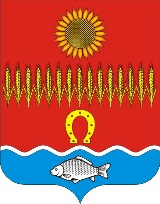 РОСТОВСКАЯ ОБЛАСТЬСобрание депутатов Советинского сельского поселенияРЕШЕНИЕОб отмене решения Собрания депутатов Советинского сельского поселения «О принятии Устава муниципального образования «Советинское сельское поселение» В соответствии со статьей 44 Федерального закона от 6 октября 2003 года   № 131-ФЗ «Об общих принципах организации местного самоуправления в Российской Федерации», статьей 24 Устава муниципального образования «Советинское сельское поселение»,      Собрание депутатов Советинского сельского поселения решило: 1.  Решение Собрания депутатов Советинского сельского поселения от 30.11.2017 № 68 «О принятии Устава муниципального образования  «Советинское сельское поселение» отменить .2.  Настоящее решение вступает в силу с момента подписания.Председатель Собрания депутатов – главаСоветинского сельского поселения                                              В.А. Бондаренкослобода Советка06 декабря 2017 года№ 77ПринятоСобранием депутатов06 декабря  2017 года